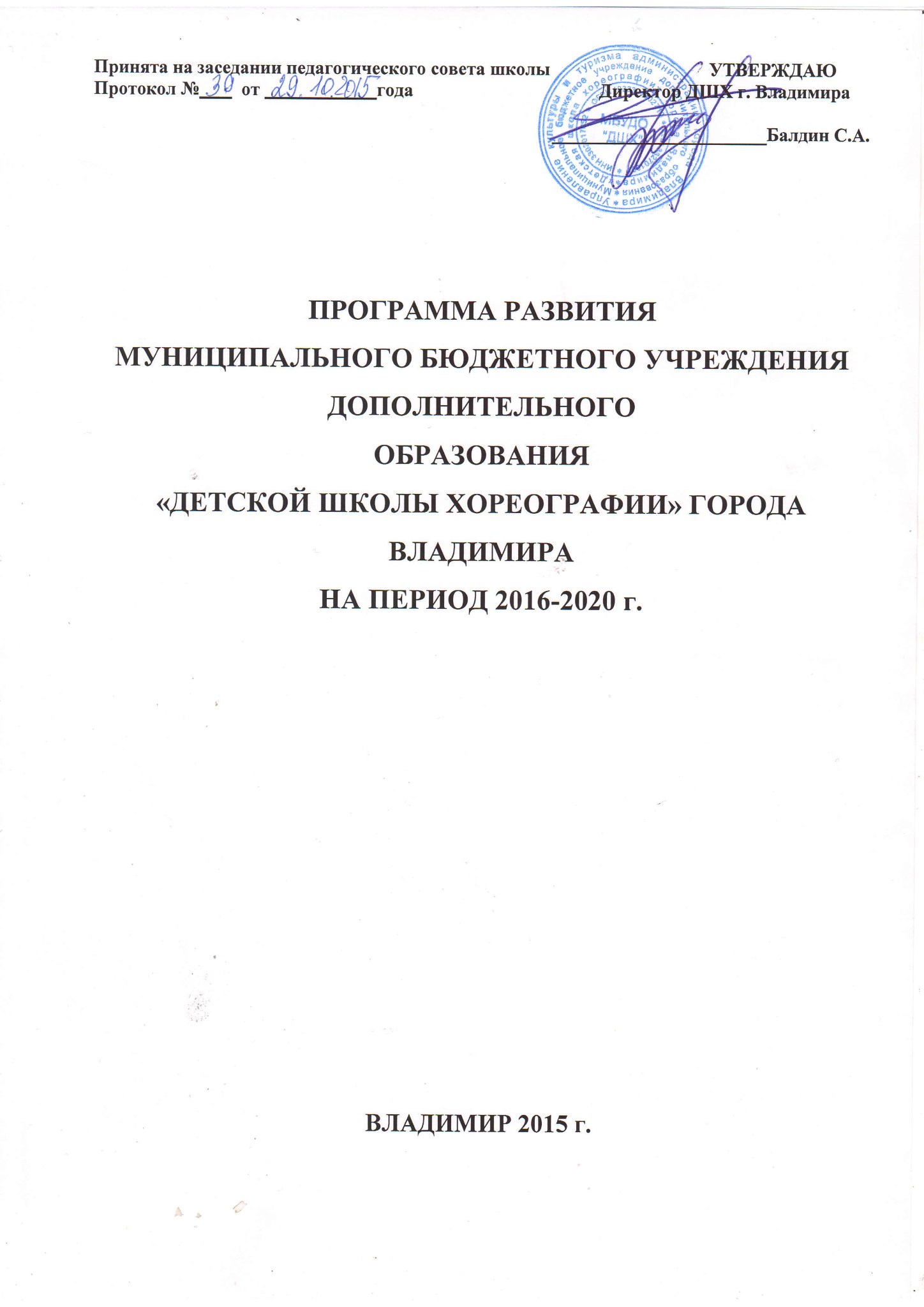 СодержаниеВведение………………………………………………………             3 стр.Паспорт Программы развития Муниципального бюджетного образовательного учреждения дополнительного образования детей Детской школы хореографии города Владимира...5 стр.Информационно-аналитическая справка о ДШХ города Владимира……………………………………………………9 стр.Миссия, цель и задачи. Приоритетные направления  программы…………………………………………………..20 стр.Характеристика социального заказа общества  на образовательные услуги и его влияние на образовательную деятельность школы………………………………………21 стр.Основные принципы и концептуальные подходы Программы развития……………………………………..23 стр.Основные направления программы и ожидаемые результаты………………………………………………….26 стр.ВведениеДополнительное образование детей рассматривается как важнейшая составляющая образовательного пространства, сложившегося в современном российском обществе. Оно социально востребовано как образование, органично сочетающее в себе обучение, воспитание и развитие личности ребенка. В Национальной доктрине образования в Российской Федерации подчеркивается важнейшая роль учреждений дополнительного образования детей как одного из определяющих факторов развития склонностей, способностей и интересов личностного, социального и профессионального самоопределения детей и молодежи.Система дополнительного образования детей сегодня все активнее проявляет стремление к построению вариативных, личностно-ориентированных образовательных программ, учитывающих индивидуальные особенности ребенка и способствующих многогранному развитию личности.Детская школа хореографии города Владимира как образовательное учреждение, осуществляющее четко спланированное, целенаправленное полноценное художественно-эстетическое образование детей и подростков, реализуя дополнительные образовательные программы, решает следующие задачи:- осуществление государственной политики гуманизации образования, основывающееся на приоритете свободного развития личности;- обеспечение условий для вхождения ребенка в мир искусства, освоение им выработанных мировой культурой ценностей;- формирование музыкально-эстетических вкусов и потребностей ребенка на лучших образцах классической и современной музыки и танца;- вовлечение детей и подростков в активную творческую деятельность, воспитание активных участников художественной самодеятельности;- выявление одаренных детей, создание условий для самоопределения, всестороннего развития,  самореализации личности  и осуществление ранней профессиональной ориентации, подготовка кадров для средних и высших учебных заведений системы культуры;- проведение массовой просветительской работы среди населения: в общеобразовательных школах, в детских садах, частях и подразделениях гарнизона, среди родителей;- обеспечение условий для сохранения и приумножения традиций отечественного хореографического  образования.Программа развития Муниципального бюджетного  учреждения дополнительного  образования  «Детской  школы хореографии» города Владимира на 2016-2020 годы – нормативно-правовой документ, который определяет цели и задачи, стратегию и тактику развития учреждения, приоритетные направления его деятельности, механизм реализации и предполагаемый результат развития учреждения в указанный период.1. Паспорт Программы развития Муниципального бюджетного учреждения дополнительного образования Детской школы хореографии города Владимира1.1 Наименование программыПрограмма развития Муниципального бюджетного  учреждения дополнительного образования  «Детской школы хореографии» города Владимира на 2016-2020 годы.1.2 Цель программыСоздание в Муниципальном бюджетном  учреждении дополнительного образования «Детской школы хореографии» города Владимира  оптимальных условий для удовлетворения потребностей личности, семьи, общества и рынка труда в качестве дополнительного образования путем обновления содержания дополнительных образовательных услуг в соответствии с ФГОС, приобщение обучающихся к сокровищнице мирового  искусства, формирование всесторонне развитой, социально-активной личности, соответствующей требованиям современного этапа развития общества путём расширения и углубления опыта преподавательской  деятельности и исследовательско - экспериментальной работы педагогов в учебно-воспитательном процессе школы.1.3 Задачи программыОбеспечение доступности и высокого качества образования.Совершенствование содержания образовательного процесса на основе компетентного и научно- методического подхода, внедрение инновационных образовательных технологий и методического обеспечения деятельности школы.Развитие мировоззрения и духовно-нравственной сферы; формирование музыкально-эстетических вкусов и потребностей как основы воспитания социально-активной личности. Формирование культурно-эстетической среды города Владимира.Развитие общественно-государственного управления школой как фактора обеспечения открытости по отношению к социальной окружающей среде - заказчику образовательных услуг.Формирование готовности к самостоятельному гражданскому, нравственному выбору, индивидуальной творческой самореализации.Проявление социальной ответственности, осознанного жизненного самоопределения и выбора профессии.Определение направлений и приоритетов совершенствования материально-технического обеспечения деятельности школы.1.4 Нормативно-правовая основа для разработки программыПрограмма разработана в соответствии :С Конституцией РФ;Конвенцией о правах ребенка;Федеральным законом Российской Федерации от 29 декабря 2012 г. № 273-ФЗ «Об образовании в Российской Федерации» ;                                              Государственная программа РФ «Развитие образования на 2013-2020 годы». Федеральная целевая программа «Развитие дополнительного образования детей в Российской Федерации до 2020 года» (Распоряжение правительства РФ от 22.11. 2012 г. № 2148-р);Концепция общенациональной системы выявления и развития молодых талантов (утверждена Президентом РФ 03.04.2012);Приказом Минобрнауки России «Об утверждении Типового положения об образовательном учреждении дополнительного образования детей от 26.06.2012 № 504» (зарегистрировано в Минюсте России 02.08. 2012 № 25082).Указами Президента РФ по реализации основных направлений Приоритетного национального проекта «Образование»;Уставом школы.1.5 Основные разработчики программыМуниципальное  бюджетное учреждение дополнительного образования Детская школа хореографии города Владимира.1.6 Исполнители программытрудовой коллектив ДШХ города Владимираколлектив обучающихся и их родителей (законных представителей).1.7 Сроки и этапы реализации программы2016-2017 г. – 	подготовительный этап2017-2019 г. – 	основной этап2019-2020 г. – 	завершающий этап1.8 Основные направления деятельности по реализации программыСоздание условий для повышения качества и эффективности образовательного процесса школы.Дальнейшая разработка и внедрение образовательных дополнительных программ, способствующих оптимизации образовательного пространства. Использование результатов опытно-экспериментальной и исследовательской работы педагогов в учебно-воспитательном процессе школы и распространение научно-методического и педагогического опыта работы школы.Поддержка преподавателей и учащихся, демонстрирующих высокий профессиональный уровень.Повышение эффективности воспитательного процесса обучающихсяДеятельность по формированию культурно-эстетической среды города Владимира (концертная и просветительская деятельность в городе,  оказание профессиональных услуг населению). Создание условий для эффективного управления деятельностью школы.Совершенствование системы управления школой через развитие общественно-государственного управления.Определение педагогической маркетинговой ориентации стратегии и тактики развития школы. Разработка модели кадрового ресурсного обеспечения деятельности школы.Развитие педагогического ресурса школы средствами повышения профессионального мастерства преподавателей. Совершенствование материально-технического обеспечения1.9. Ожидаемые результаты реализации программыСоздание оптимальных условий для получения ребенком полноценного общего хореографического   образования. Удовлетворение потребности детей  в занятиях по интересам; формирование всесторонне развитой, социально-активной личности.Распространение научно-методического и педагогического опыта работы школы.Расширение концертной и просветительской деятельности в городе и области.Совершенствование материально-технического обеспечения учреждения.2.  Информационно-аналитическая справка о ДШХ города Владимира. Муниципальное учреждение дополнительного образования детей «Владимирская городская детская хореографическая школа» было открыто по решению Владимирского городского Совета народных депутатов от 09.10.87 г. Первое время школа  находилась на базе Владимирского областного училища культуры. В связи с нехваткой учебных помещений в училище, через год своего существования школа практически была закрыта. Благодаря усилиям многих людей во главе с заведующей городским отделом культуры Литвиновой Зоей Максимовной хореографической школе было выделено отдельно стоящее здание в центре города Владимира, в этом здании школа находится и по настоящее время.   Деятельность школы строится на принципах демократии, гуманизма, общедоступности, приоритета человеческих ценностей, жизни и здоровья человека,  гражданственности, свободного развития личности, плюрализма, автономности и светского характера образования.Целью создания хореографической школы  является реализация государственной программы по всестороннему удовлетворению образовательных потребностей граждан в области хореографического искусства.   Предметом деятельности школы является отбор и подготовка наиболее одаренных детей к продолжению профессионального образования в учебных заведениях среднего и высшего звена в сфере искусства и культуры, а так же обучение навыкам хореографического, музыкального творчества для участия в любительской художественно-творческой деятельности.В настоящее время в ДШХ реализуется пять дополнительных образовательных программ в области хореографического искусства:- дополнительная предпрофессиональная программа сроком обучения 8 лет;- дополнительная общеразвивающая образовательная программа сроком обучения 4 года;- дополнительная образовательная программа сроком обучения 7 лет;- подготовка к обучению сроком 1 год;В школе существует подготовительное отделение сроком обучения один год  дети в возрасте 6 лет.Содержание образования в школе определяется образовательными программами. Образовательные программы разрабатываются в школе для каждого предмета и каждого класса (рабочие программы) в соответствии с примерными рекомендациями к программам по предметам хореографического цикла.Формы работы школы – групповые занятия, индивидуальные занятия, концертные выступления, внеклассная работа.В школе работает два отделения;хореографическое отделениеотделение общего фортепиано                 С первых дней своего существования школа поставила перед собой главную задачу - сделать доступными для детей г. Владимира  все лучшее, что несет в себе занятия хореографией, опирающиеся на вершину хореографического искусства – классический танец. И это понятно, ведь он вобрал в себя весь богатый опыт профессионального театра балета.               Классическая система танца разрабатывалась в течение веков и проверена на практике. Она лучше, чем все другие системы воспитывает танцовщика, лучше развивает мускулатуру ног и туловища. Еще в древности отмечали, что из всех видов гимнастических упражнений танец больше всего способствует всестороннему гармоническому развитию человека. Стоит вспомнить слова Сократа: «У бегунов толстые ноги и слабые руки, у борцов плечи широкие, а бедра худые, лишь танец равномерно развивает все тело».  В  классическом танце как бы сконцентрировался опыт многих народов в области танца.              Педагогический коллектив школы с первых дней существования школы поставил себе задачу вместо того, чтобы обучать детей исполнению отдельных танцевальных номеров, так называемое «натаскивание на исполнение», как это бывает и сейчас во многих школах искусств, преподать учащимся основы хореографической грамоты, и, прежде всего, основ классического танца. Параллельно с этим идет обучение элементам народно-сценического танца, современной хореографии. Преподаватели школы уверены, что, не обучив детей первоначальным элементам хореографической грамоты, нельзя учить их танцам, иначе преподавание теряет всякий смысл.В задачу школы не входит воспитание профессиональных артистов, для этого в стране существуют хореографические училища. Большинство учащихся, окончив школу, изберут другую специальность. Важно другое. Получив серьезное представление об искусстве хореографии и глубоко полюбив его, наши питомцы помогают развитию искусства тем, что пополняют ряды культурных, требовательных, хорошо разбирающихся в искусстве зрителей.    В школе постоянно работают детские коллективы:Ансамбль классического танца старших классов «Пируэт»Ансамбль танца «Забава»Ансамбль танца «Веснушки»Руководят ансамблями преподаватели школы на общественных началах.Имеют звание «Образцовый коллектив»;Ансамбль  танца «Пируэт», руководитель Лариса Петровна Балдина.Ансамбль танца «Забава», руководители Ирина Николаевна Егорова, Ирина Николаевна Мокшина.2.1 Характеристика микрорайона школы.Школа расположена в центре г. Владимира, у самых Золотых Ворот.  В районе школы находится общеобразовательная школа №1, лицеи, колледжи, областная публичная библиотека, музыкальный факультет педагогического университета, областной драматический театр им. Луначарского, дом  актераОчень удобное расположение школы, большое количество общественного транспорта позволяет приезжать на обучение  в школу детям со всех районов города2.2 Материально-техническая база.Хореографическая школа располагается в отдельно стоящем здании,общей площадью 779.4 кв. м. Здание 2-х этажное, кирпичное. Центральное отопление. Крыша покрыта андулином.2.3 Для обеспечения учебного процесса школа располагает:пятью специализированными хореографическими классами, оборудованными специальными станками (поручнями), зеркальной стенкой, аудиоаппаратурой, фортепиано;одной комнатой для пошива сценических костюмов, оборудованной швейной машинкой, оверлогом, раскройным столом.одной комнатой для хранения сценических костюмов, обуви, реквизита, оборудованная стеллажами, шкафами, поручнями.классом для занятий теоретическими дисциплинами, оборудованный; аудио, видео техникой, набором аудио записей музыкальных программ, видеозаписей балетного репертуара, концертных программ коллективов, отдельных исполнителей, отчетных концертов школы;Видеокамерами.Семью классами для индивидуальных занятий по фортепиано, оборудованными музыкальными инструментами, мебелью, набором методической литературы и нотным материалом.Кроме учебных кабинетов в школе имеются;кабинет директора школы, кабинет заместителя директора школы по УВРкабинет заместителя директора школы по АХР,кабинет секретаря, комната для преподавателей, кладовая для хранения хозяйственного инвентаря.В школе имеется подборка специальной литературы по хореографическим и музыкальным дисциплинам.Для проведения концертной деятельности в школе имеются сценические костюмы, обувь, реквизит .Для обеспечения управленческой деятельности  школа располагает;компьютерами с программами для офиса, программами для обработки и записи музыкального материала, программой для записи CD,копировальным аппаратом «CANON»лазернымм принтерами ,струйным принтером (цветным)сканером2.4 Организация учебно-воспитательного процессаВ соответствии с Концепцией образовательной политики Министерства культуры России главной задачей школы является «ранняя профессионализация образования, оказывающая влияние на обще эстетическое воспитание и повышение культуры населения и являющаяся важным этапом поиска творческих дарований».Из этого следует необходимость развития трех ступеней образовательной деятельности:Подготовка определенного контингента учащихся и выпускников школы к поступлению в профильные учебные  заведения, обеспечивающая в дальнейшем их профессиональную деятельность в сфере культуры и искусства. Воспитание любителя, владеющего искусством по выбранной им специальности на уровне требований
 государственных образовательных стандартов, имеющих стремление и способности к деятельности на уровне  любительских творческих объединений и организаций или к индивидуальной деятельности соответствующего уровня.Воспитание активных потребителей духовных  ценностей, обладающих знаниями, умениями и навыками в пределах государственного образовательного стандарта или адаптированных программ, уровень образования который способствует адекватному восприятию искусства и вовлечению в творческую деятельность на любительском уровне.Хореографическое отделениеХореографическая школа является формой начального хореографического образования. Наиболее важным вопросом, стоящим перед школой является организация учебно-воспитательного процесса. Учебный процесс в школе вобрал в себя ряд черт, сближающих его с учебным процессом профессионального учебного заведения, а именно;-наличие учебного плана, определяющего цели, задачи и форму обучения,-наличие в учебном плане комплекса специальных дисциплин, основой, фундаментом которого является классический танец,-строгая последовательность в овладении лексикой, техническими приемами танца, обусловленные программами по танцевальным предмета,-систематичность и регулярность занятий, обеспечивающие постепенность в развитии природных данных и способностей учащихся.Такая организация учебно-воспитательного процесса наиболее полно отвечает задачам комплексного подхода к обучению и воспитанию. Однако, учитывая то, что основная цель хореографической школы не подготовка профессиональных артистов, а эстетическое воспитания средствами танца, обучение здесь должно быть доступно значительно большему кругу детей, чем в хореографическом училище.Учебный план хореографической школы имеет специфических черт;-значительно меньший объем изучаемого материала,-ниже уровень требований к способностям и физическим данным учащихся (хотя наличие определенных способностей обязательны),-значительно меньшая недельная нагрузка на учащихся,-более дифференцированный подход к учащимся.Программа предмета, составляемая на основе учебного плана и устанавливающая содержание, систему и объем знаний, которые должны быть усвоены учащимися.Каждый учебный год в этой программе неразрывно связан с последующим. В младших классах (первый—четвертый) закладывается элементарная основа, без которой в дальнейшем не может крепнуть и развиваться мастерство будущего танцовщика. В средних классах (пятый — шестой), опираясь на подготовленный в младших классах фундамент, ученики осваивают и развивают более трудные исполнительские приемы. Наконец, в старшем классе (седьмом- восьмом) окончательно завершается и совершенствуется наиболее сложная часть программы, опирающаяся на достигнутое в предшествующих классах.Если один из разделов программы будет проработан преподавателем технически и художественно неполноценно, то в общем курсе обучения образуется непоправимый изъян, который не всегда удается успешно выправить. Поэтому ошибочно рассматривать отдельные периоды обучения как наиболее ответственные и главные. Каждый из них одинаково труден и ответствен по своему значению, ибо выполнение всей программы зависит от общей суммы знаний и навыков, приобретенных учащимися в школе, от того коллектива учителей, который способен квалифицированно выполнить эту задачу, а  руководство хореографической школы методически и творчески сплотить этот коллектив.Выполняя годовую программу, преподаватель тщательно укрепляет и развивает то положительное, что приобрели учащиеся в предыдущем году, тщательно отрабатывая все то, что осталось еще недостаточно хорошо усвоено.Если учащиеся по каким-либо причинам недостаточно хорошо усвоили программу предшествующего года, тогда прохождение нового материала следует задержать, а может быть, даже вернуться назад для того, чтобы исправить допущенные ранее оплошности. Только после этого можно продолжать прохождение нового материала. Программа составлена, как уже говорилось выше, с  учетом возраста учащихся, всех особенностей данного предмета и заключает в себе тот минимум, к выполнению которого необходимо стремиться неуклонно. Однако в школе учатся дети различной одаренности, следовательно, и результаты обучения будут отличаться друг от друга. Не все из них могут освоить высокую степень техники классического танца. В таком случае педагог  делает все от него зависящее, чтобы ученик добился лучших результатов. Если же это невозможно, то программа для данного ученика  считается исчерпанной.Пусть результаты обучения будут неодинаковы, но все окончившие школу должны овладеть исполнительской культурой танца в пределах своих профессиональных возможностей. Поэтому весь курс обучения необходимо рассматривать не только как освоение учащимся техники движения, а как воспитание будущего танцовщика, который мог бы свое мастерство применить в создании художественного танцевального образа.Успешное выполнение программы зависит от правильного и своевременного освоения нового учебного материала. Порядок полноценного прохождения отдельных движений в каждом классе указан в программе в связи с последовательностью ее изложения. Этого порядка и следует придерживаться. Но в программе не указано, когда именно следует приступать к изучению того или иного движения, то есть отсутствует календарный план ее прохождения.Правильное планирование прохождения учебной программы в значительной мере способствует успеваемости учащихся.              Принимая во внимание количество часов, отведенное для освоения             программы, и возможности учащихся, преподаватель составляет календарно-тематический план работы на весь учебный год.В первой четверти во всех классах (кроме первого) преподавателем  отводится достаточное время для повторения движений, пройденных в предшествующем классе, и постепенного приведения организма учащихся в состояние полной профессиональной работоспособности. В среднем на это  отводится недели две-три. Остальное время первой четверти отводится на прохождение наиболее простых элементов программы и усложненного сочетания движений, пройденных в предшествующем классе.Во второй четверти можно планировать изучение более сложных элементов программы и белее сложные комбинированные упражнения, чем в первой четверти учебного года.В третьей четверти, после зимних каникул, планируется время на приведение организма учащихся в профессиональную должную готовность и на повторение учебного материала второй четверти. На  это отводится примерно две недели. На третью четверть планируется изучение наиболее трудных элементов программы и наиболее сложная координационная работа с движениями, пройденными в первом полугодии. Собственно, в третьей четверти заканчивается изучение программы во всех классах, кроме первого, где в течение всего года изучается первооснова классического танца, а работа над координацией движений еще невелика. Поэтому и последняя четверть в первом классе почти вся используется для изучения наиболее сложных движений, входящих в его программу. Последние две недели посвящаются подготовке к экзамену.В четвертой четверти предусматривается вводный период занятий после весенних каникул (так же, как и после зимних) в течение примерно одной недели. Затем начинается координационная работа с привлечением всего пройденного материала, что, собственно, является завершающим периодом освоения всей годовой программы и подготовкой к экзамену. В первом классе подготовка к экзамену планируется в конце четверти примерно в течение двух недель.Отделение общего фортепиано.Значение курса общего фортепиано для обучающихся  хореографии бесспорно. Приобщение к «культуре фортепиано» помогает приобрести необходимый музыкальный кругозор, конкретные музыкально-теоретические знания и навыки игры на инструменте, способствует развитию творческих способностей, воспитанию эстетического вкуса. Общей целью педагогической деятельности преподавателей отделения фортепиано является воспитание музыкально-образованного человека,  личности, воспитание через музыкальное обучение и развитие, через общение, создание условий для учащихся, организацию качественного и эффективного учебного процесса. Более конкретные цели носят образовательный характер - вооружить учащихся школы комплексом знаний, умений, и навыков по данному предмету, с помощью которого они смогут в дальнейшем самостоятельно разучивать и исполнять музыкальные произведения, участвовать в любительской деятельности.Курс общего фортепиано учащегося хореографической школы представляет собой многогранную дисциплину, включающую в себя развитие навыков фортепианной игры, изучение фортепианного репертуара, изучение теории музыки, умение играть в ансамбле, читать с листа, подбирать простейшие мелодии и другие формы. Возможности преподавателей общего фортепиано в реализации педагогических задач в школе с немузыкальным образованием ограничены по нескольким причинам;   -    малым количеством часов по предмету,отсутствием у большинства учащихся инструмента дома,большой загруженностью учащихся по основным предметам хореографической школы.В таких сложных условиях справляться с программой по фортепиано в полном объеме могут только очень способные, трудолюбивые дети.В хореографической школе для преподавания общего фортепиано используется типовая учебная программа по общему фортепиано для хореографических школ от 1987 года, составленную педагогом детской школы искусств №4 г. Москвы. Заведующей отделением фортепиано Румянцевой Алой Николаевной разработана авторская программа.      Преподавателем общего фортепиано школы  Шараповой Е.И. были разработаны требования по общему фортепиано для учащихся хореографической школы. Требования были обсуждены на заседании фортепианного отдела школы, позднее утверждены методическим советом школы.В повседневной работе преподаватели фортепиано опираются на индивидуальные планы работы с учащимися, которые составляются на каждое полугодие. В планы включаются по техническому развитию (гаммы, аккорды, арпеджио), изучаемые произведения, подбор и чтение с листа.Принципы методики преподавания общего фортепиано в хореографической школе;интенсивность урока (охват всех изучаемых на данном этапе произведения, использование как можно большего числа форм работы с учеником),постепенность в изучении материала (от простого к сложному),создание комфортной для ребенка обстановки на уроке,дифференцированный подход к каждому ребенку в процессе обучения,помощь в организации выполнения домашних заданий.Критерием любого педагогического процесса является его результативность. Результат процесса обучения можно признать полноценным в том случае, если есть уверенность в способности и возможности учащегося к самостоятельному обобщению и использованию на практике полученных знаний и навыков.Преподаватели фортепиано работают в специализированной школе, поэтому педагогическая деятельность является только частью профессиональной деятельности преподавателя. Большой объем работы занимает концертмейстерская деятельность на уроках хореографических дисциплин. В должностные обязанности концертмейстеров входит не только  работа по обеспечению качественного, высокопрофессионального музыкального оформления уроков, но и знание методики преподавания хореографических дисциплин.  Большое значение преподавание фортепиано и концертмейстерская деятельность имеет для развития у детей понимания музыки с точки зрения хореографического образа. Образ музыкальный и хореографический — это синтез художественности в исполнительском искусстве танца.  Следовательно, в учебной работе мы подводим учащихся к тому, чтобы они стремились выполнять каждое задание не только технически грамотно и физически уверенно, но и творчески увлеченно, музыкально. Музыкальность будущего танцовщика слагается как бы из трех взаимосвязанных между собой исполнительских компонентов:2.5 Внеурочная деятельность классов хореографической школы.В основе учебного и воспитательного процессов лежит единая цель - воспитание духовно-нравственных сторон личности ученика. Эта цель реализуется на учебных занятиях, во внеурочной деятельности классных коллективов.Огромное воспитательное влияние на личность оказывают классный коллектив, его руководитель и совместная творческая деятельность учителя, учеников и родителей.Внеурочная воспитательная работа в классных коллективах проводилась в традиционных для хореографической школы формах по  следующим направлениям:I.	Учебно-познавательному, включающему:экскурсии в помощь учебным программам по истории балета;конкурсы, олимпиады, игры и другие учебно-познавательные мероприятия.II.	Культурно-просветительному:посещение театров, выставок, музеев;экскурсионные поездки;поездки на балетные спектакли в г. Москвупосещение гастролирующих профессиональных коллективов народного танца. проведение школьного фестиваля искусств.III.	Общественно-патриотическому, включающемуконцерты и чаепития для ветеранов;организацию и проведение праздника Победы в ВОВ для ветеранов;экскурсионную работу;проведение «Дня пожилого человека»;организацию и проведение общественно-полезного труда и субботников по благоустройству территории школы и пришкольного участка.IV.	Нравственно-правовому, этобеседы о правилах безопасности дорожного движения;мероприятия, воспитывающие у учащихся правильное отношение к
окружающему миру;экологическая работа;беседы о правилах поведения в общественном месте (проигрывание ситуаций);V.	Эстетическому и игровому, включающим:организацию выставок  детских рисунков, поделок и творческих работ учащихся;проведение тематических классных часов по эстетике внешнего вида ученика, культуре поведения и речи;посещение музеев, выставок эстетического цикла, экскурсий, концертов, театрализованных представлений;участие в конкурсах, олимпиадах, фестивалях, выставках детского творчества эстетического цикла на уровне района, городаучастие в организации и проведение  праздника «День города», фестиваля искусств и других.VI.	Лекционно-образовательному для родителейродительские собрания;лектории;индивидуальная работа с родителями.2.6  Характеристика педагогического состава школы. В школе работает 15 преподавателей и концертмейстеров. Школа полностью обеспечена педагогическими кадрами. Среди педагогических работников один «Заслуженный работник культуры РФ»,  высшее образование по профилю преподавания имеют 12 преподавателей, незаконченное высшее- 1 преподаватель, средне специальное – 2 преподавателя. Педагоги школы позитивно и творчески настроены на работу, в случае постановки перед ними новых задач, готовы к новым подходам и изменениям стиля работы. Имея стаж работы более 20 лет, преподаватели не только регулярно обучаются на курсах повышения квалификации, но и осваивают новые современные дополнительные специализации. В школе существует преемственность поколений.2.7.  Научно-методическая деятельностьДля повышения эффективности учебного процесса осуществляется научно-методическая работа по следующим направлениям:- сохранение традиционных форм методической работы: тематические открытые уроки, методические разработки, сообщения, доклады;- научно-методическая деятельность преподавателей, разработка новых методик и дополнительных образовательных программ;- освоение и внедрение в педагогическую практику новых форм и методов преподавания, переложений, пособий, современных информационных средств и технологий. Поддержка и поощрение преподавателей, составляющих учебные пособия, программ и т.д. ;- развитие перспективных форм методической работы: семинары, педагогические чтения, фестивали, мастер-классы;- сотрудничество с учебными заведениями Москвы и Московской области, а также ведущими преподавателями-методистами ВОККиИ,  ВлГГУ.Использование результатов педагогической и научно-методической работы позволяет преподавателям школы участвовать в обмене опытом на заседаниях методических объединений, выступать на педагогических чтениях для преподавателей МБУДО  Владимирской области, проводить практические занятия.2.8  Взаимодействие ДШХ в социумеДШХ города Владимира осуществляет постоянные контакты по концертно-шефской деятельности с образовательными структурами и организациями в городе.Целями такого сотрудничества являются формирование связи между процессом обучения и концертной деятельностью. Расширение концертно-художественной и просветительской, выставочно-конкурсной и фестивальной деятельности являются одним из главных стимулов в учебной деятельности.Обучающихся школы и их преподавателей хорошо знают жители города и области. Культурно-массовые мероприятия включают в себя: ежегодное проведение отчетных концертов школы;          участие преподавателей и обучающихся школы в городских и областных мероприятиях, проводимых администрацией города и области, таких как: День города, День пожилого человека, День матери, День победы, Масленицы, проведение календарных праздников и др;проведение открытых родительских собраний с концертами учащихся и преподавателей ДШХ;консультативной помощи преподавателям и воспитателям образовательных учреждений;представление специальной литературы, аудиокассет, компакт-дисков, музыкальных инструментов профессиональным организациям и ансамблям для использования в концертах и др.Планируется проведение мероприятий для учащихся школ и детей детских садов 2.9 Анализ состояния и перспектив развития управленческой деятельности учрежденияСегодня одним из реальных путей качественного обновления деятельности учреждений дополнительного образования детей является совершенствование управления в новых социально-экономических условиях.Современный подход к организации и управлению деятельности в учреждении дополнительного образования детей диктует необходимость обращения к новым инновационным технологиям.Началась работа по разработке и внедрению модели общественного Управляющего совета ДШХ как органа общественно-государственного управления по формированию нормативно-правовой базы, созданию структуры взаимодействия со всеми участниками образовательного процесса. В учреждении ведется исследовательская деятельность по проблемам управления: «Расширение общественного участия в управлении системой дополнительного образования детей».Деятельность Управляющего совета обеспечивает эффективное распределение ответственности между субъектами образовательного учреждения и представление учебно-воспитательного процесса как единой и открытой системы.3. Миссия, цель и задачи. Приоритетные направления  программы.Миссия школы: духовно-нравственное развитие подрастающего поколения средствами художественно-эстетического творчествавоспитание эстетически грамотного человека, имеющего по окончании школы жизненный ресурс, духовную компетенцию и социальный опыт.Пути выполнения миссии предполагают: Позиционирование  МБУ ДО ДШХ города Владимира как ведущего центра дополнительного хореографического  образования в городе и области.Создание условий для всесторонней реализации образовательных потребностей обучающихся и их родителей через расширение спектра образовательных услуг и создание условий для их реализации. Использование образовательных, педагогических, научно-методических и материальных ресурсов для развития и реализации творческого потенциала обучающихся в различных видах художественно-эстетической деятельности.Расширение социального партнерства с учреждениями образования и культуры города Владимира для создания единого культурно-образовательного пространства.   Цель данной Программы: создание необходимых условий для успешной реализации социального заказа общества и обеспечение высокого уровня образования в соответствии с приоритетами государственной и региональной политики в области образования, культуры и искусства.     Успешно реализуя социальный заказ, и имея для этого аналитическое обоснование  своей деятельности, школа может рассчитывать на высокий уровень востребованности своих образовательных услуг.      Задачи программы:Обеспечение необходимых условий для развития творчески ориентированной, успешной личности, готовой  к творческой деятельности и нравственному поведению в новой социокультурной среде;развитие академического (профессионального) и любительского направлений хореографического образования за счет внедрения новых технологий и современных методик, обобщение передового педагогического опыта прошлых лет;выявление одаренных детей в области хореографического искусства и создание наиболее благоприятных условий для их творческой самореализации; формирование готовности к продолжению художественного образования, подготовка учащихся к получению профессионального образования; создание условий для успешной реализации образовательных потребностей учащихся за счет расширения спектра образовательных услуг, введения предметов по выбору;организация и поддержка конкурсной и концертной деятельности учащихся  на фестивалях и конкурсах в пределах Российской Федерации и за рубежом.Приоритетные направления  программы:обеспечение высокого уровня качества образования посредством тщательного планирования методической работы, разработки и реализации трехуровневых рабочих программ, системы повышения квалификации преподавателей, прохождения процедуры аттестации педагогических кадров,использование в образовательном процессе современных информационных технологий посредством использования музыкально – компьютерных технологий на музыкальном отделении, на занятиях теоретического цикла, на подготовительном отделении;,активная конкурсная и концертная деятельность учащихся на всех уровнях от школьного до международного;повышение профессиональной квалификации педагогических кадров через создание условий для развития мотиваций к научной, учебно – методической, педагогической и исполнительской деятельности;развитие материально – технической базы через организацию разноуровневого финансирования посредством:обновления парка костюмерной;приобретения технических средств обучения: компьютеры, сканеры, музыкальные центры;приобретения новой учебной мебели: парты, стулья, шкафы;обновления фонда учебной литературы, аудио, видеокассет, компакт дисков с учебными программами.4. Характеристика социального заказа общества  на образовательные услуги и его влияние на образовательную деятельность школы.	Основным концептуальным положением Образовательной программы является наиболее полная реализация комплекса педагогических условий, способствующих:осуществлению  личностно-ориентированного подхода к обучению в школе каждого учащегося (дошкольника, школьника), обеспечивающего ребенку возможность свободного выбора своей дальнейшей перспективы: профессиональное образование или любительская художественная деятельность;б) сохранению и упрочению традиций непрерывного художественного образования,   выражающегося во взаимосвязи трех обязательных уровней  подготовки профессиональных кадров: школа – училище – ВУЗ;в) вариативность образования и создание условий для социализации и успешности  учащихся.      Социальный заказ общества к образовательным услугам школы заключается в потребности в воспитании творчески ориентированной личности, готовой к творческой деятельности, способной, реализуя свои индивидуальные запросы, решать проблемы общества. Новый социальный заказ предполагает построение образовательного пространства, в котором каждый обучающийся школы может почувствовать и прожить в школе «ситуацию успеха».  Этому требованию отвечает идея личностно – ориентированного образования.        Личностно-ориентированное образование педагогический коллектив школы понимает через последовательное отношение педагога к обучающемуся как к личности, как к сознательному субъекту собственного развития и образовательного процесса. Оно предполагает помощь обучающемуся в осознании себя личностью, в выявлении, раскрытии его возможностей, становлении самосознания, в самоопределении относительно личностно-значимых и общественно-приемлемых целей, самореализации и самоутверждении. Основой деятельности школа считает образование, ориентированное на ребенка и ищущее пути, как наилучшим образом удовлетворить познавательные потребности растущего человека, как решить проблемы развития и поддержки ребенка.      В условиях изменения приоритетов в учебно-воспитательном процессе  на первый план выдвигается не только традиционная задача повышения качества образования, но и решение проблемы  адаптации обучающихся в окружающем социуме:  во внешнем мире, вне семьи. Детская школа искусств, порой, является единственно возможным местом для ребенка, где организовано нормальное  коммуникативное  пространство для общения со сверстниками и взрослыми.      Идея личностно-ориентированного образования взята школой в качестве концептуальной идеи построения познавательного пространства школы и образовательной программы. Мы выделяем следующие особенности и условия построения личностно – ориентированной  образовательной модели школы:Создание облика школы строится на принципах сохранения накопленного педагогического опыта, лучших традиций  педагогики.Отношения преподавателей и учащихся в школе строятся на основе взаимного уважения, соучастия, сопереживания, сотрудничества, сотворчества.Позицию преподавателя в учебном процессе определяет использование таких методов работы, которые бы максимально соответствовали возможностям и потребностям учащегося. Качество и содержательность учебного материала – залог  плодотворного развития ребёнка.Дифференциация и индивидуализация обучения строится на системе учебно – методической работы, основными составляющими которой являются:разработка и использование трехуровневых рабочих программпродуманная система проведения открытых уроков  по проблемам            методического и педагогического  мастерства	стимулирование мотивации обучающихся в совершенствовании исполнительского 	         мастерства, посредством системы внутришкольных конкурсов и  концертов, конкурсов исполнительского мастерства более высоких уровней.     С точки зрения участников педагогического процесса  основными целями образовательной деятельности являются:удовлетворение потребностей  в художественном образовании, эстетическом и культурном развитии детей  обеспечение необходимых условий для развития творчески ориентированной        личности, готовой к творческой деятельности и нравственному поведению выявление одаренных детей в различных областях  искусства и создание  	                                                     наиболее благоприятных  условий для совершенствования их талантаподготовка учащихся к получению профессионального образования в сфере  хореографического   искусства.     Все перечисленные позиции являются концептуальной основой гуманистической педагогики коллектива МБУДО  ДШХ города Владимира, который признает уникальность и самоценность человека, его право на самореализацию, который способен  видеть в каждом ребенке личность, достойную уважения, независимо от уровня его интеллектуальных и творческих способностей.Требования или социальный заказ к выпускникам школы:государство – выпускники школы  - свободные, мыслящие, деятельные личности,  обладающие гражданской ответственностью.  Они - залог нравственно здорового поколения, впитавшего в себя систему общечеловеческих ценностей и положительно влияющего на социокультурную ситуацию.город – выпускники школы востребованы как духовно-нравственная основа социального слоя интеллигенции. Это - будущие педагогические кадры образовательных учреждений и учреждений культуры, которые уже сейчас  решают назревшую проблему “старения” кадров; – население хочет быть уверенным, что основа школы – порядок и разумная требовательность к детям, в школе ребенку обеспечен физический и душевный комфорт, она отвечает санитарно-гигиеническим и эстетическим требованиям. Образовательный процесс ведется на высоком педагогическом уровне. Выпускники школы получают качественное образование и духовно-нравственное воспитание.родители – Детская школа хореографии города Владимира имеет удобное географическое расположение. Постоянно развивается сотрудничество со средними общеобразовательными школами города Владимира. Выпускник школы социально-адаптирован и морально ориентирован в жизненных ситуациях. учащиеся – в школе интересно учиться, в учебном плане много разных предметов по выбору. Здесь их уважают, видят в них личность, у них есть все возможности для реализации своего творческого потенциала.Основные принципы и концептуальные подходы Программы развитияВ современных социально-экономических условиях развития общества особое значение приобретает деятельность учреждений дополнительного образования  как открытых социально-педагогических институтов, наиболее полноценно и эффективно обеспечивающих творческий потенциал свободного времени детей, в котором реализуются запросы социальной практики и существенно расширяются традиционные направления, формы, технологии работы с детьми и молодежью. Все это обусловливает необходимость повышения качества деятельности учреждений дополнительного образования детей в социуме.Образовательный процесс в МБУДО ДШХ города Владимира строится в парадигме развивающего образования, рассматривающего обучение в качестве движущей силы развития личности ребенка. Образовательный процесс призван обеспечить информационную, обучающую, воспитывающую, развивающую, социализирующую, релаксационную функции. Таким образом, основными концептуальными подходами в деятельности школы являются личностно-деятельностный и системный подходы к развитию личности ребенка.Школа обеспечивает равные «стартовые» возможности каждому ребенку в получении общего музыкального образования, чутко реагирует на меняющиеся потребности детей и их родителей, оказывает поддержку талантливым обучающимся, поднимая их на качественно новый уровень индивидуального развития.5.1 Основные принципы образовательной деятельности:- принцип творческой самостоятельности учреждения, согласно которому школа самостоятельно определяет содержание и формы своей творческой деятельности, а государственные и общественные органы, не вмешиваясь в творческий процесс, создают необходимые условия для деятельности;- принцип приоритетности прав ребенка, согласно которому, вся деятельность образовательного учреждения направлена на создание условий, способствующих творческому росту учащихся. Этот принцип предполагает высокоразвитое сознание членов педагогического коллектива.  Этот принцип, если он принят коллективом, может оказать существенную помощь в вопросах сохранности контингента обучающихся, в вопросах морально- психологического климата;- принципы гуманистической философии:  не только гуманистический характер образования, приоритет общечеловеческих ценностей, свободного развития личности, но и понимание того, что  каждая личность уникальна, неповторима и  имеет право выбирать собственные цели и принимать собственные решения;- принцип равноправия и доступности всех форм, средств и методов обучения, согласно которому любой обучающийся может выбрать любую форму обучения;- принцип многофункциональности, согласно которому школа выполняет как внутренние, так и внешние функции. Этот принцип дает возможность выходить в широкое культурное и образовательное пространство;- принцип самоценности и самодеятельности, согласно которому школа рассматривается как цель сама по себе, а не как средство для того или иного применения.5.2 Управление процессом реализации Программы развития.Ключевые положения Программы развития получат дальнейшее развитие и конкретизацию в ежегодных планах и отдельных подпрограммах. В планы будут включены мероприятия, направленные на решение приоритетных задач.Планирование и координацию деятельности, направленной на реализацию программы развития, осуществляет администрация школы.Контроль реализации Программы развития осуществляют учредитель и администрация школы. Результаты выполнения Программы развития обсуждаются на итоговом педагогическом совете школы и представляются в ежегодных публичных отчетах по выполнению основных мероприятий Программы развития и достижению индикативных показателей эффективности их исполнения.Управление процессом реализации Программы развития школы предусматривает:уяснение целей и задач Программы развития всеми участниками образовательного процесса;ведение постоянной экспертизы программ и проектов, определение социальной значимости и экономической доступности предполагаемых результатов;определение возможных источников финансирования, стимулирования инвестиционных проектов;создание условий, необходимых для реализации Программы развития;подбор и организацию труда исполнителей;создание необходимой управленческой (нормативно-правовой и ресурсно-кадровой) базы Программы развития;организацию поэтапного ресурсного обеспечения принятых к реализации проектов;выявление на раннем этапе проблем в решении задач Программы, анализ причин их возникновения, внесение необходимых корректив в планы работы и организационную деятельность.Основные направления программы и ожидаемые результаты6.1 Создание условий для повышения качества и эффективности образовательного процесса школы6.2 Повышение эффективности воспитательного процесса обучающихсядостигается работой по формированию культурно-эстетической среды – концертная и просветительская деятельность, оказание профессиональных услуг населению.6.3 Создание условий для эффективного управления деятельностью школы6.4 Совершенствование материально-технического обеспеченияДля корректировки программы, внесения уточнений, изменений, дополнений, вызванных возникающими проблемами и для достижения поставленных целей проводится ежегодный анализ достигнутых промежуточных результатов на собраниях трудового коллектива и заседаниях педагогического совета. К помощи в решении проблем привлекается Учредитель.СодержаниедеятельностиОжидаемыерезультатыКритериивыполнения1.Дальнейшая разработка и внедрение дополнительных  образовательных программ, способствующих оптимизации образовательного пространства. 2.Использование результатов опытно-экспериментальной и исследовательской работы педагогов-психологов в учебно-воспитательном процессе школы и распространение научно-методического и психолого-педагогического опыта работы школы.3. Развитие педагогического ресурса, профессиональной компетентности, увеличение преподавательского состава.4.Поддержка преподавателей и обучающихся, демонстрирующих высокий профессиональный уровень.1.Увеличение контингента до 350 обучающихся. 2.Получение ребенком полноценного общего хореографического образования;3.Удовлетворение потребности детей в занятиях по интересам;4.Формирование всесторонне развитой, социально-активной личности;5.Распространение научно-методического и психолого-педагогического опыта работы школы.Участие обучающихся в городских, областных, межзональных, международных конкурсах и фестивалях;Выступления на секции хореографического и фортепианного отделов и заседаниях ОМО.СодержаниедеятельностиОжидаемыерезультатыКритериивыполнения1. Организация и проведение отчетных и шефских концертов.2. Проведение лекций, бесед, тематических концертов для населения.3. Участие обучающихся и преподавателей ДШХ в мероприятиях, проводимых Администрацией города и области.4. Организация помощи по подготовке и проведению различных мероприятий в учреждениях г. Владимира с использованием технических средств, участием обучающихся и преподавателей школы.Расширение концертно-художественной и просветительской деятельности.Проведение лекций-концертов для учащихся школ и детей детских садов;Участие преподавателей и обучающихся школы в городских  и областных  мероприятиях, проводимых Администрацией города и области. (День города, День пожилого человека, День матери, День победы), проведение календарных праздников и др.СодержаниедеятельностиОжидаемыерезультатыКритериивыполнения1. Активизация работы общественных(государственно-общественных) органов управления школой.2. Разработка новой модели общественного Управляющего совета школы как общественно-государственного органа управления.3.Определение педагогической маркетинговой ориентации стратегии и тактики развития деятельности школы: исследовательская деятельность (сбор и обработка информации; изучение окружающей среды, изучение рынка образовательных услуг, изучение потребителей)1.Разработка системы взаимодействия общественных советов учреждения, координация их действий для обеспечения единого методического подхода управленческой деятельности школы.2. Наличие результатов маркетинговых исследований по социальному заказу на образовательные услуги; расширение спектра дополнительных услуг, представляемых школой в соответствии с запросами обучающихся и их родителей.Наличие органа общественно-государственного управления – «общественный Управляющий совет школы».Удовлетворенность обучающихся и родителей широким спектром и качеством предоставляемых образовательных услуг.СодержаниедеятельностиОжидаемыерезультатыКритериивыполнения1. Обновление инструментальной базы хореографических классов.2. Обновление  костюмов3. Оснащение учебно-наглядными пособиями 4. Решение вопроса о постройке нового здания для учреждения.Приобретение:   пианино, синтезаторов, аудиоаппаратуры и т.п.Обновление хореографических костюмов и обуви.Расширение возможностей для организации учебно-воспитательного процесса